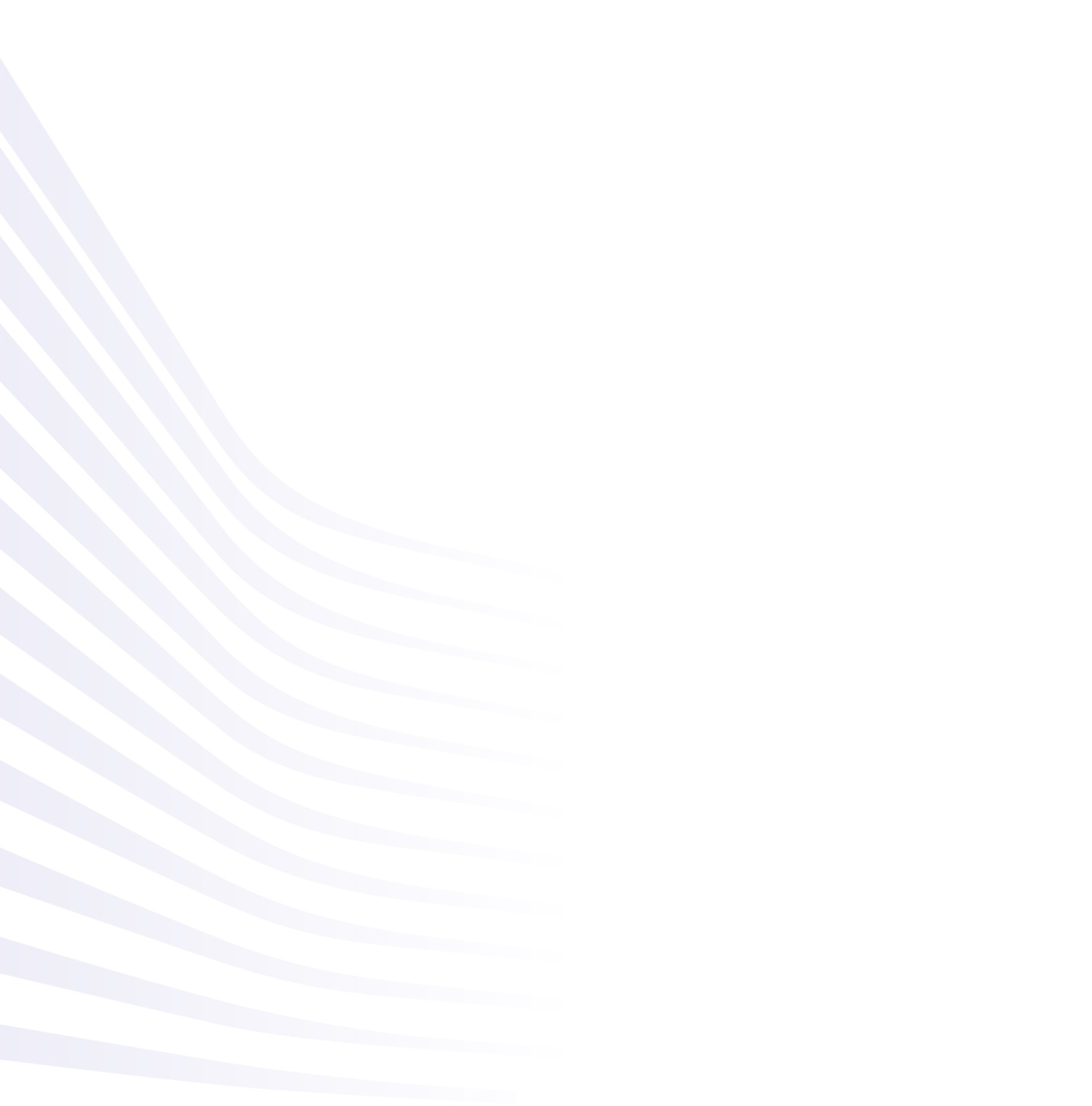 Reporting FormTwinning Review  Project Number: Project Title: Duration of the project (months):End date of the project: Date of the mission:General EnvironmentProject deliveriesWith reference to the outputs delivered by the Project, analyse the impact of these outputs in the BA and assess if the premises for the sustainability of the impacts are correct. Fill in a separate table for each output (mandatory result):(Please add additional tables as appropriate)Additional CommentsPlease, include here possible observations on the sustainability of the project's results, the dissemination of good practices and the present situation in the sector considered with regard to the implementation of European standards.Follow-up of Recommendations(Please add additional rows as appropriate)Lessons learned for future TwinningsReporting FormTwinning Review Mission Title of the mission Name of the Expert(s)TAIEX event number:Twinning project number:Supported by TAIEXTechnical Assistance and Information Exchange Instrument of the European CommissionHow many officials of the Beneficiary Administration (BA) participated directly in the activities/training carried out by the Project?How many of those who participated directly in the activities/training are still working in the same organisation of the BA?How many in the same posts?Were there changes in the structure (services, departments, units, etc) of the BA?If yes, please, specify:If yes, please, specify:The main team remains substantially unchanged but there were general changes that potentially can change the orientation of the management of the organisation.The main team has been changed substantially but the new team keeps substantially the same functions.The main team has been changed completely and there is no new team with similar functions.Other (please specify):Other (please specify):The risks foreseen in the Project affected the implementation?a. If yes, please, specify:a. If yes, please, specify:The Twinning Team had to change the project substantially The Twinning Team had to make small changes on the project but it caused delaysThe Twinning Team had to make small changes on the project but it didn't cause delaysThe Twinning Team could neutralize the negative effects without changing the project Other (please specify)b. Please specify the changes that were made (if any)b. Please specify the changes that were made (if any)Output 1Output 1Indicators (as specified in the Final Report) According to the Final Report, was this output fully delivered?Can it be considered that the BA had ownership of this output at the end of the Project?Are impacts still visible in the BA?Are the training outputs still in use in BA?Are impacts likely to remain sustainable?Were recommendations issued linked to this output? If yes, please specify.Was a schedule for the implementation of the recommendations defined?Output 2Output 2Indicators (as specified in the Final Report) According to the Final Report, was this output fully delivered?Can it be considered that the BA had ownership of this output at the end of the Project?Are impacts still visible in the BA?Are the training outputs still in use in BA?Are impacts likely to remain sustainable?Were recommendations issued linked to this output? If yes, please specify.Was a schedule for the implementation of the recommendations defined?Output 3Output 3Indicators (as specified in the Final Report) According to the Final Report, was this output fully delivered?Can it be considered that the BA had ownership of this output at the end of the Project?Are impacts still visible in the BA?Are the training outputs still in use in BA?Are impacts likely to remain sustainable?Were recommendations issued linked to this output? If yes, please specify.Was a schedule for the implementation of the recommendations defined?Recommendations included in the final reportResponses by Beneficiary AdministrationActual state of play following the TRM